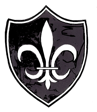 LORD DIGBY’S SCHOOL OLD GIRLS’ ASSOCIATION										Mrs Val Giles Email: valeralph@yahoo.co.uk	                  		    LDS OGA Membership Secretary Telephone: 01934 833632 						                20 VerlandsCongresburyBristol BS49 5BL March 2024Dear L.D.S Old Girls, Foster’s Old Boys, Members of Staff and Friends,You are invited to the JOINT REUNION of L.D.S. O.G.A & O.F.A. on SATURDAY 11th MAY 202411:am  Founder’s Day Service at Castleton Church	      12.30pm for 12.45pm  Buffet Lunch in the Digby Memorial Church Hall, Digby Road, Sherborne. DT9 3NLYour spouse, partner, relative, or friend would be welcome to come to the Service and Lunch too.Please let any non-members of the O.G.A. know that it would be good to see them in the Church and they may book a lunch if they wish to come.Local Caterers “Dorset Delights” will be doing the catering again this year. Buffet lunch costs will be £15 per person. Please add your dietary requirements on the attached form.Booking for the Buffet is essential!The A.G.M. will follow the lunch at 2.45pm. in the Griffiths Room.   Important note: Unless there are people willing to step up to form a committee, this could be the last Reunion as the OGA would cease to exist.  Please see, attached below, a message from Pauline Batstone, Chairman of the O.G.AYours sincerely,Val Giles (Long)   Membership Secretary.ACCEPTANCES MUST BE RETURNED BY 7th April 2024 PLEASE!ACCEPTANCES MUST BE RETURNED BY 7th April 2024 PLEASE!Please send your form and payment to the Treasurer, Mrs Wendy Green (née Gould),by post,  or email if paying by bank transfer.Address:  	8, Lamparts Way			Email:	wg167@tiscali.co.uk		Broadway		Somerset		TA19 9RY			            Telephone:  01460391381If possible, please send your payment by Bank Transfer to:-SORT CODE: 30-99-98ACC. NO:	01797031BANK: 	LloydsACCOUNT:	‘Lord Digby’s School – Old Girls’ Association’Or enclose a cheque (made payable to Lord Digby’s School Old Girls’ Association’)Name_________________________________ Maiden Name__________________*(Delete as applicable) I / We wish / do not wish / to attend the Buffet Lunch @ £15.00 per person. Name of spouse/ partner/ friend/ relative attending___________________________*(Tick as appropriate)*Dietary Requirement Gluten Free  ___	Diabetic  ___  	Other   ______________________________*OGA Member?___  	Yes…………   No……… *Please let us know:	 *if your contact details have changed.---------------------------------------------------------------------------------------------------------------------  A magazine, which could well be the last, is currently being worked on & when available my preferences are as follows:-I am happy to receive the magazine by email.I would like to receive a printed copy in the post.I would like to receive the magazine by email and printed copy in the postI would like to receive further correspondence.I would not like to receive further correspondence.Please note:- Magazines will only be sent by post to those who have responded to the above.Message from Pauline Batstone, Chairman of the O.G.ADear fellow “Old Girls” - well, young at heart really, and what is a number………I am not sure we have a committee anymore, just a group of volunteer stalwarts who are determined to have one more go at getting as many of us together as can come for the 2024 Church Service and Reunion over lunch, plus our Old Girls Association AGM…     I thank all the team who are working on this event and especially Val, Wendy and Daphne who have kept us going this far, but they, and I, have run out of steam.    If there are volunteers out there who wish to keep the Old Girls Association going then please make yourselves known to us as soon as possible.   Otherwise we need to give careful thought to calling it a day in May and winding up the Association.   The small amount of residual funds could be used in some manner which would be in keeping with Lord Digby’s original intentions. We will, thanks to Collette, be producing the Magazine we have long promised, which will be available at the Reunion.The Old Fosterians are also considering their future but hoping to continue for a while at least and are happy to invite those who wish to their annual Lunch (it was always a Dinner but that has become a bit too difficult for some).   Merging the two Associations just does not workSo, the message is, we either need to hear from those Old Girls who wish to carry the Association forward and hand it on to them, or we make a clear decision to wind it up.If you can come to the AGM to give your views that would be greatly appreciated.   With best wishesPauline Batstone, Elvlyn Cottage, Glue Hill, Sturminster Newton, Dorset. DT10 2DJ. TEL. 01258 472583Mobile 07757 373355Facebook - Councillor Pauline Batstone                   Twitter@paulinebatstonewww.sturminster-newton.org